津发改××〔2019〕××号的附件3天津市民心工程“居民小区公共充电桩建设”工程说明书     编号：                 签发人：关于发送《天津市民心工程“居民小区公共充电桩建设”工程说明书》的函XXX小区物业公司：根据相关要求，现将《天津市民心工程“居民小区公共充电桩建设”工程说明书》发送贵司，请查收。                         XXXXXX公司                                 2019年X月X日联系人：联系电话：　天津市民心工程XX小区公共充电桩工程说明书建设运维单位：XXXXXXXXX时间:XXX年XX月XX日
项目概况1．小区名称：XXXXXXXX小区  2．小区地址：3.充电设施建设位置：4. 建设数量：x个慢充（7KW）5. 安装形式：□壁挂式   □落地式  □其他6. 车位属性：   公共车位          建设工程说明本工程安装 X个慢充充电桩（7KW），详细工程见附件。运营运维说明根据市发改委《关于加快居民小区公共充电桩建设的实施方案》要求，XXXX公司负责承担“天津市民心工程XXX小区”充电桩建设和运维工作，保证设备正常使用。附件：建设工程说明一、电源接入方案充电桩额定功率kW。二、建设方案1. 电源电缆至充电车位的敷设路径主要照片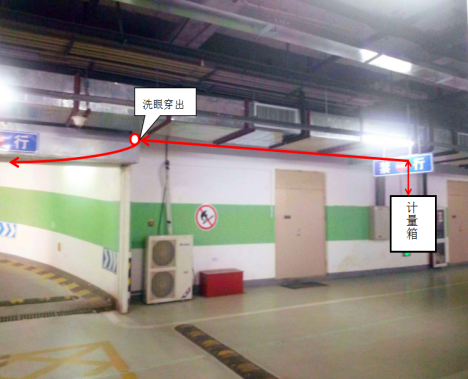 充电设备安装的车位主要照片消防与防雷安全消防安全：本项目已远离引燃危险品场所；选择线缆和配电设计满足电气消防要求。防雷安全：本项目场站满足防直击雷的要求，充电设备的接地远离建筑物防雷接地体，充电设备具有浪涌保护器。三、项目技术参数1．充电设备安装铭牌总功率：kW2. 充电桩接引断路器额定电流：A3. 电缆敷设规格：YJV22-0.6 3X16+2X164. 充电桩的安全性，充电产品具备：小型断路器、漏电保护器、浪涌保护器、过电流保护装置、防触电保护等。设备外观和安全标识牌主要照片充电站示意图文明施工保证履行公司的各项规章制度，进行文明施工，不毁坏公司声誉；施工现场按照施工实际情况划分区域，明确管理负责人，做到现场清洁整齐；每个人的操作地点和周围必须清洁整齐，做到工完料尽场地清；现场施工用临时水电要有专人管理，不得有长流水、长明灯；施工现场不准乱堆垃圾及余物，应在适当地点设置临时堆放点，并定期外运，清运垃圾及流体物品，要采取遮盖防漏措施，运送途中不得遗撒；施工现场尽量避免非施工人员在施工现场穿行；施工现场应针对施工特点设置防尘和防噪声设施，避免打扰居民；电力施工过程中设置施工警示牌施工标识牌施工过程中应对现场设施及绿化进行保护。设备未调试完成或正在施工时，需要在关键位置设置警示标志。主送部门： XXXX 小区物业公司抄送部门：X区发改委